LEA Stage 1, Tool 1.3: Launching the vision LEA Tool 1.3 Launching the visionLEAs can use this tool to develop or refine a vision statement based on the identification of key districtwide challenges and feedback from LEA Tools 1.1 and 1.2 to drive the development or refine- ment of the district’s professional learning system.Developing or refining a vision statementEnter your district’s current vision statement for professional learning below. If your district does not currently have one, leave this space blank.Based on district-level data and stakeholder feedback, what key problem(s) of practice or challenges is your district trying to solve with professional learning? List those here:Enter the ideas and feedback generated from LEA Tools 1.1 and 1.2 below:With the information collected above, how might you develop or revise your district’s vision statement for professional learning such that it aligns with both the challenges of your district and a greater focus on content-based professional learning and high-quality instructional materials?Professional learning statement:The Title IIA Equity Multiplier	THE PROFESSIONALLEARNINGASSOCIATION	essa.learningforward.org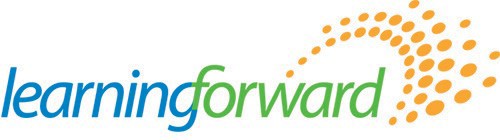 